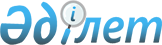 Об утверждении типовой формы договора купли-продажи племенной продукции (материала) (за исключением договора лизинга), форм заявок на получение субсидий за приобретенную племенную продукцию (материал), формы акта осеменения коров и телок, формы сводного акта о приобретении племенной продукции и использования племенного материала и сумме причитающейся субсидий по области, формы отчета (информация) по освоению бюджетных средств по области, фомы отчета (информация) по объемам приобретения племенной продукции (материала) за квартал по области
					
			Утративший силу
			
			
		
					Решение акима Кызылординской области от 15 июня 2011 года N 5. Зарегистрировано Департаментом юстиции Кызылординской области 14 июля 2011 года за N 4271. Утратило силу решением акима Кызылординской области от 06 марта 2012 года N 28      Сноска. Утратило силу решением акима Кызылординской области от 06.03.2012 N 28.

      В соответствии с постановлением Правительства Республики Казахстан от 10 марта 2011 года N 242 "Об утверждении Правил использования целевых текущих трансфертов из республиканского бюджета 2011 года областными бюджетами на поддержку племенного животноводства" РЕШИЛ:



      1. Утвердить:

      1) типовую форму договора купли-продажи племенной продукции (материала) (за исключением договора лизинга) согласно приложению 1 к настоящему решению;

      2)  формы заявок на получение субсидий за приобретенную племенную продукцию (материал) согласно приложению 2 к настоящему решению;

      3)  форму акта осеменения коров и телок согласно приложению 3 к настоящему решению;

      4) форму сводного акта о приобретении племенной продукции и использования племенного материала и сумме причитающейся субсидий по области согласно приложению 4 к настоящему решению;

      5) форму отчета (информация) по освоению бюджетных средств по области согласно приложению 5 к данному решению;

      6) форму отчета (информация) по объемам приобретения племенной продукции (материала) за квартал по области согласно приложению 6 к настоящему решению;



      2. Контроль за исполнением настоящего решения возложить на заместителя акима области  Нуртаева Р.



      3. Настоящее решение вводится в действие со дня первого официального опубликования.      Аким Кызылординской области                    Б. Куандыков       "СОГЛАСОВАНО"

      Министр сельского хозяйства

      Республики Казахстан

      ______________  А.С. Мамытбеков

      "______"______________ 2011 годПриложение 1

      к решению акима Кызылординской области

      от "15" июня 2011 года N 5 

Типовая форма договора купли-продажи племенной продукции (материала) (за исключением договора лизинга)      _________________                        "___"_________ 2011 г.       (населенный пункт)      Субъект племенного животноводства __________________________, в                                            (полное наименование)      лице ______________________, действующего на основании Устава и            (должность, Ф.И.О. полностью)Аттестата (свидетельства) выданного Уполномоченным органом в области  племенного животноводства (местным исполнительным органом) от "____" ____________ 20___ года N ____, именуемый в дальнейшем Продавец, с одной стороны, Покупатель __________________________________________ ____________________________________________________________________                   (указать нужное – полное наименование___________________________________________________________________                        сельхозтоваропроизводителя)в лице  руководителя _____________________, действующего на основании                         (Ф.И.О. полностью)Устава с другой стороны, заключили настоящий Договор о купле-продаже племенной продукции (материала).       1. Предмет договора      1.1. Продавец производит и поставляет, Покупатель оплачивает и приобретает  ________________________________________________________                       (заполнить в соответствии с примечанием *)       2. Количество племенной продукции (материала)      2.1. Количество реализуемой Продавцом и приобретаемой Покупателем племенной продукции (материала), предусмотренной по настоящему Договору, составляет (указать нужное):

      1) _____ голов ________ общей живой массой ____ кг;

      2) _____ доз семени быков-производителей;       3. Общая стоимость договора      3.1. Общая стоимость настоящего договора составляет без учета причитающейся субсидии  ______________________________________ тенге.                                       (цифрами и прописью)      3.2.  Цена за единицу племенной продукции (материала), без учета субсидии (указать нужное):

      1) за 1 голову КРС _____ тенге;

      2) за 1 кг живой массы _____  тенге;

      3) за 1 дозу семени быков-производителей ______ тенге;

      3.3. Размер причитающейся Покупателю субсидии составляет __________________________ тенге, в том числе (указать нужное):           (цифрами и прописью)

      1) за 1 голову КРС ________ тенге;

      2) за 1 кг живой массы _____  тенге;

      3) за 1 дозу семени быков-производителей ______ тенге;       4. Условия расчета      4.1. Форма оплаты: ____________________________________________                          (наличный или безналичный расчет, N, дата и __________________________________________________________________                             наименование платежного документа)       5. Обязанности сторон      5.1. Продавец обязуется:

      поставить Покупателю качественную племенную продукцию (материал) в объеме, указанном в пункте 2.1. настоящего договора;

      выдать Покупателю племенное и ветеринарное свидетельства на весь объем реализованной племенной продукции (материала);

      Покупатель обязуется:

      в течение недели со дня оплаты за приобретенную племенную продукцию (за исключением карантинных мероприятий на территории продавца) обеспечить их вывоз на свою территорию;

      по прибытию на место уведомить инспектора по племенному животноводству района об объемах приобретенной племенной продукции;

      использовать племенную продукцию (материал) только для племенных целей;

      а) племенной молодняк для воспроизводства стада:

      - племенных ярок, телок, кобыл и верблюдиц до получения двух окотов (отелов, выжеребки);

      - племенных бычков, жеребцов и верблюдов не менее двух случных сезонов (случной сезон май-октябрь месяцы);

      б) семя племенных быков-производителей - на искусственное    осеменение коров (телок);

      В случае выбытия племенных животных раньше установленных сроков владелец совместно с ветеринарным врачом округа и государственного ветеринарного инспектора составляется акт о выбытии с указанием причин.       6. Особые условия      6.1. Настоящий договор составляется в 3-х экземплярах и вступает в силу со дня подписания Продавцом и Покупателем.      7. Юридические адреса и реквизиты сторон      "Продавец"                         "Покупатель" ________________________           _______________________                 (почтовый адрес)                   (почтовый адрес)________________________           _______________________         (банковские реквизиты)              (банковские реквизиты)________________________           _______________________

(Ф.И.О. подпись руководителя)          (Ф.И.О, подпись)       М.П.                               М.П.      Примечание:

      * при приобретении племенного молодняка в обязательном порядке указать вид, породу, половозрастную группу и их возраст;

      при приобретении семени быков-производителей в обязательном порядке указать породу, кличку и линейную принадлежность быка (семя быков-производителей должно соответствовать плану закрепления и ротации быков-производителей);

      Государственные инспекторы по племенному животноводству территориальных подразделений в пределах своей компетенции осуществляют свою деятельность в соответствии с пунктом 2 статьи 11 Закона Республики Казахстан от 9 июля 1998 года "О племенном животноводстве".      Возраст приобретаемых племенных животных должен быть не старше:      Приложение 2

      к решению акима Кызылординской области

      от "15" июня 2011 года N 5        

Формы заявок на получение субсидии:       1) Форма заявки на получение субсидий за приобретенное племенной продукции на 2011 год      1. Товаропроизводитель _______________________________________.                       (наименование товаропроизводителя - покупатель)      2. Имеется в наличии___________________________________ голов,             (указать вид животных, породу, направление продуктивности)в том числе маточного поголовья (старше 2-х лет) ____ голов на 1 января 2011 года (заполнить в случае наличия животных).      3. Планируется приобрести в 2011 году ____ голов, общей живой массой ____ кг, в том числе маток ___ голов, общей живой массой ___ кг (указать вид животных,  породу и направление продуктивности).

      4. Имеется договор намерение на приобретение ___ голов, общей живой массой ___ кг, в том числе маток ___ голов, общей живой массой ___ кг (указать в случае наличия).

      5. Продавец _______________________________ племенных животных.                   (наименование племенного хозяйства - продавца)      6. Наличие регистрации в единой информационной базе селекционной и племенной работы ___ да или  ____ нет.      7. Наличие земельных угодий, всего _______ га., в том числе пашни _____ га., пастбищных угодий ________________ га.      8. Наличие  кормов по состоянию на 1 января 2011 год:

      1) сочных кормов ____________________ тонн;

      2) грубых кормов ____________________ тонн;

      3) комбикормов    ____________________ тонн;

      4) зернофуража ______________________ тонн.

      9.  Будет заготовлено в 2011 году:

      1) сочных кормов ____________________ тонн;

      2) грубых кормов ____________________ тонн;

      3) комбикормов    ____________________ тонн;

      4) зернофуража ______________________ тонн.

      10.  Будет приобретено в 2011 году:

      1) сочных кормов ____________________ тонн;

      2) грубых кормов ____________________ тонн;

      3) комбикормов    ____________________ тонн;

      4) зернофуража ______________________ тонн.

      11. Адрес (полный)  Товаропроизводителя:___________________________________________________________________________________________      12. К заявке прилагаются следующие документы:

      1) справка о ветеринарном благополучии;

      2) копию свидетельства о регистрации (перерегистрации) юридического лица или физического лица (крестьянское (фермерское) хозяйства;

      3) копию документа, выданного налоговым органом, подтверждающего факт постановки  клиента на налоговый учет;

      4) справку банка о наличии банковского счета с указанием его номера.

      5) обязательства об использовании:

      приобретенного племенного молодняка для воспроизводственных целей не менее 2-х лет;

      приобретенных племенных телок для чистопородного разведения или скрещивания родственных групп;

      импортных племенных телок (нетелей) в воспроизводственных целях путем чистопородного разведения или скрещивания родственных групп;

      импортных племенных быков-производителей, оцененных по качеству потомства – в воспроизводительных целях;

      6) обязательство по введению ветеринарного и зоотехнического учета с последующим подключением в информационно-аналитическую систему по установленной форме.      Руководитель предприятия 

      _____________       __________________                                   (подпись)         ( Ф.И.О., печать)      "____" ____________ 2011 год      "Подтверждаю" *      Начальник

      отдела сельского хозяйства ________________ района Кызылординской области ________       ________"____"_______ 2011 года                     (подпись, печать)  (Ф.И.О.)      Примечание:

      * Руководитель Отдела сельского хозяйства района вправе в порядке,  установленном законодательством, создавать комиссию для проверки достоверности данных указанных в заявке, а также проверку наличия приобретенного племенного поголовья после представления товаропроизводителем соответсвующих подтверждающих документов.       2) Форма заявки на получение субсидий за приобретенное семя быков-производителей на 2011 год      1. Товаропроизводитель _______________________________________.                       (наименование товаропроизводителя - покупатель)      2. Имеется в наличии КРС________________________________голов, _______________________________________________________________                   (указать  породу и  направление продуктивности)в том числе коров и телок _____ голов, из них планируется искусственно осеменить в течение 2011 года  _______ голов.      3. Планируется приобрести в 2011 году ______ доз семени быков-производителей оцененных по качеству потомства.

      4. Имеется договор намерение на приобретение ______ доз семени быков-производителей оцененных по качеству потомства (указать в случае наличия).

      5. Продавец _________________________________________________.              (наименование племенного и (или) дистрибьютерного центра)      6. К заявке прилагаются следующие документы:

      1) справка о ветеринарном благополучии;

      2) копию свидетельства о регистрации (перерегистрации) юридического лица;

      3) копию документа, выданного налоговым органом, подтверждающего факт постановки клиента на налоговый учет;

      4) справку банка о наличии банковского счета с указанием его номера;

      5) копию договора намерения на поставку семени быков-производителей оцененных по качеству потомства (в случае наличия).      Руководитель предприятия _____________       __________________                                   (подпись)         (Ф.И.О., печать)      "____" ____________ 2011 год      "Подтверждаю" *Начальник отдела сельского хозяйства ________________ района Кызылординской области _______  ___________ "____" _______ 2011 года                  (подпись, печать)  (Ф.И.О.)      Примечание:

      Руководитель Отдела сельского хозяйства района вправе в порядке,  установленном законодательством, создавать комиссию для проверки достоверности данных указанных в заявке (наличия маточного поголовья подлежащего искусственному осменению), а также использования семени быков-производителей после представления товаропроизводителем соответсвующих подтверждающих документов.      Приложение 3

      к решению акима Кызылординской области

      от "15" июня 2011 года N 5 

Форма акта осеменения коров и телок

      от "____" ___________ 2011 года  N ___      Мы, нижеподписавшиеся, специалист отдела сельского хозяйства акимата _____________________ района, Покупатель племенного материала  (Ф.И.О., наименование района) ____________________________________________________________________            (наименование предприятия, Ф.И.О. руководителя) техник осеменатор _______________________________________, составили                          (Ф.И.О. техника-осеменатора)          настоящий акт о том, что Покупателем было приобретено семени быков-производителей ______ доз, из них использовано ____ доз на искусственное осеменение ______ голов коров (телок), расход семени на искусственное осеменение 1 головы составил ____ доз.      Специалист отдела сельского хозяйства      ____________________ района   _____________  ________________                                         (подпись)     (печать Ф.И.О.)      Руководитель предприятия

      _____________________         ____________   _________________            (наименование)              (подпись)     (печать Ф.И.О.)      Техник-осеменатор      ____________________          ____________    ________________             (наименование)             (подпись)         (Ф.И.О.)      Приложение 4

      к решению акима Кызылординской области

      от "15" июня 2011 года N 5      "Утверждаю"

      Начальник управления сельского хозяйства

      Кызылординской области

      ________________   _________________________

         (подпись)         (Ф.И.О.)       М.П.      "____"  ______________ 2011 года   

Форма сводного акта *

      о приобретении племенной продукции и использования племенного материала и сумме причитающейся субсидии по области      * составляется отдельно на каждый вид приобретенной племенной продукции.

      ** необходимо указать половозрастную группу племенного молодняка.      Начальник отдела животноводства (ответственный исполнитель) ______________(Ф.И.О., подпись)      Приложение 5

      к решению акима Кызылординской области

     от "15" июня 2011 года N 5       "Утверждаю"

      Начальник управления сельского хозяйства

      Кызылординской области

      ________________   _________________________

         (подпись)         (Ф.И.О.)       М.П.      "____"  ______________ 2011 года 

Форма отчета (информация) *

      по освоению бюджетных средств по области       * предоставляется ежемесячно не позднее 5 числа следующим  за отчетным месяцем

      ** на отчетную дату с начала года

      *** весь объем приобретенной племенной продукции и использования племенного материалаНачальник отдела  животноводства __________________ (Ф.И.О., подпись)Главный бухгалтер       __________________________ (Ф.И.О., подпись)      Приложение 6

      к решению акима Кызылординской области

     от "15" июня 2011 года N 5       "Утверждаю"

      Начальник управления сельского хозяйства

      Кызылординской области

      ________________   _________________________

         (подпись)         (Ф.И.О.)       М.П.      "____"  ______________ 2011 года

                   М.П. 

Форма отчета (информация)*

      по объемам приобретения племенной продукции (материала)

      за квартал по области       *  Предоставляется раз в кварталНачальник отдела животноводства __________________ (Ф.И.О., подпись)Главный бухгалтер        __________________________ (Ф.И.О., подпись)
					© 2012. РГП на ПХВ «Институт законодательства и правовой информации Республики Казахстан» Министерства юстиции Республики Казахстан
				Крупный рогатый скот*Телки (нетели)

Бычкидо 24 месяцев

до 24 месяцевОвцыЯрки

Баранчикидо 6-18 месяцев

до 6-18 месяцевЛошадиКобылки 

Жеребчикидо 3 лет

до 5 летВерблюдыСамки

Самцыдо 3 лет

до 5 летN п/п
Наименование
Вид  племенной продукции (материа-

ла)**
Годовая квота
Фактически приобретено (кг, голов) использовано (доз)
Норматив субсидий на 1 кг  живой массы, 1 голов, 1 дозу, тенге
Причитающаяся сумма субсидии, тенге
района
покупате-ля племенной продукции (материа-ла) 
на приобретение  племенного молодняка (голов) общей живой массой (кг), семени (доз)  
тенге
с начала года
за отчетный месяц
N п/п
Наимено-вание племен-

ной продук-

ции  (материа-ла)
Доведенная квота
Доведенный план финансирова-

ния, тыс. тенге **
Фактически приобретено, использовано ***
Находится на обработке в управлении сельского хозяйства области
Фактически оплачено за приобретенную племенную продукцию и использованный племенной материал
го-

лов
кг. живой мас-

сы, доз
сумма, тыс. тенге
го-

лов
кг. жи-

вой мас-сы, доз
сум-

ма, тыс. тенге
го-

лов
кг. жи-

вой массы, доз
сум-

ма, тыс. тенге
го-

лов
кг. живой мас-

сы, доз
сум-

ма, тыс. тенге
Наименование покупателя
Вид племенной продукции (материала)
Доведенная квота
Продавец  
кг. живой массы, голов, доз
сумма, тыс. тенге
Племенной завод
Племенное хозяйство
Племенной или дистрибьютер-

ный центр
кг. живой массы, голов
сумма, тыс. тенге
кг. живой массы, голов
сумма, тыс. тенге
доз 
сумма, тыс. тенге
